ЧИТАЛИЩЕ “СЪЗНАНИЕ” – БРЕСТОВИЦА  ОБЩИНА “РОДОПИ”-ПЛОВДИВ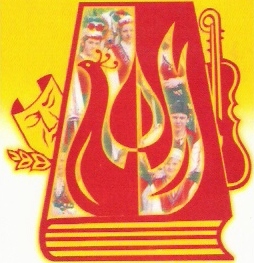 с. Брестовица, ул. “Площад Съединение” № 1АЧлен на Международния Танцов Съвет – CID-UNESCO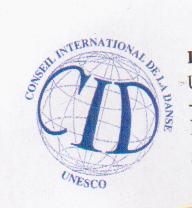 ch_saznanie@abv.bgch_saznanie@yahoo.comПРОГРАМА ЗА  РАЗВИТИЕ НА ЧИТАЛИЩНАТА ДЕЙНОСТ -2022г.НА НАРОДНО ЧИТАЛИЩЕ “СЪЗНАНИЕ 1873” С.БРЕСТОВИЦА ОБЩИНА “РОДОПИ”Основните цели и задачи на НЧ „Съзнание 1873” с. Брестовица  са: задоволяване  потребностите на гражданите свързани с развитие и обогатяване на културния живот; запазване на обичаи и традиции, разширяване на знанията в областта на културата, науката и изкуствата, осигуряване на достъп до информация, възпитание и утвърждаване на национално самосъзнание в дух на демократизъм, родолюбие и общочовешка нравственост.Членство на читалище „Съзнание 1873”Да продължи членството в:ЮНЕСКОАсоциация „Съвременни читалища”Да стане член на:Национална секция ЦИОФФ – БългарияОСНОВНИ  ДЕЙНОСТИза постигане на целите през  2022г. са:1.Поддържане на библиотеката към читалището:Опазване и съхранение на библиотечния фондОбогатяване на библиотечния фонд с  50 нови издания Създаване и поддържане на електрона информационна мрежа   Закупуване на библиотечна  програма съобразена с българските стандарти Предоставяне на достъп до информация Организиране на мероприятия свързани с библиотечната дейност – среща с писатели , литературни четения ,литературни състезание ,викторини и др.2.Развитие на любителското художествено творчествоДа продължи функционирането на: женска певческа група за народни песни  женска певческа група за стари градски песни детски танцов състав  младежки танцов ансамбъл  "Тракийци" Група за автентичен фолклорПоддържане  на двата  автентични обичая свързани с бита на Брестовица ,  с цел участие в национални събори за автентичен фолклор / ЗАРЯЗВАНЕ , ТУЙКАНЕ/Подготовка на съставите към читалището с програма от 60 минути с цел участие в местни , общински , регионални и национални чествания , както и международни участия  Обогатяване на битовия кът в читалището с нови предмети 3.Организиране на курсове , школи , кръжоци и други Да продължи функционирането на: школа за народни танци с деца 1 - 4 клас  кръжок по приложно изкуство с деца от 1-7 клас , младежи и възрастни жени  школа за модерен и характерен танц , belly dance работилница за : -  изготвяне на сувенири с материали  от лоза и грозде - варене на сладко от грозде, лозови листа ,шара ,басма , стафиди и други  необходими при организирането на фестивал „Брестовица –грозде и вино” .4.Развитие на културно-просветна дейност4.1.Организиране и провеждане на :21.01.2022г.Бабин ден13.02.2022г. - Тържествен концерт посветен на „Трифон Зарезан” –празник на селото 14.02.2022г. -  „Трифон Зарезан” - Празник на Брестовица01.03.2022г.Тържество посветено на  1 март –ден на самодееца3 МАРТ- Национален празник на Р БЪЛГАРИЯ - викторина  с ученици от 3- 7 клас23.04.2022г.- Световен ден на книгата и авторското право по инициатива на ЮНЕСКО - свободен достъп на книги от 18 и 19 век с висока литературна стойност собственост на библиотеката към НЧ „Съзнание 1873”21.04.2022г.ВЕЛИКДЕН - Конкурс за най- красиво боядисано яйце с деца от кръжока по приложно изкуство .09.05.2022г Летен никулдин - Поклонение пред параклис „Св.Никола”     / раздаване на курбан/ 11.05.2022г. – Ден на  библиотекаря –  „Малкото четене” с деца от 2-6 класМероприятия посветени на 24 май / конкурси за рисунка, есе и стихотворение ,тържествен  концерт , съвместно с ОУ „Христо Ботев” с. Брестовица „ , ОДЗ „Първи юни” и  НЧ „Съзнание 1873”.Среща с писател  Празник на детето 1 юни, съвместно с ОУ „Христо Ботев” с. Брестовица и ОДЗ „Първи юни” и НЧ „Съзнание 1873”.19 –ти  Регионален събор  „Родовата памет „ в местността „Бряновщица”.20.08.2022г.Х Национален фестивал „Брестовица- грозде и вино” 01,02.10.2022г.1 ноември ден на народните будители  - Литературно състезание „Будителите в моя роден край „ с ученици от  3-7 клас06.12.2022г - Никулден -Поклонение пред параклис „Св.Никола”     / раздаване на риба /     4.2. Участие на читалището в:    Мероприятия организирани от други читалища на територията на  община „Родопи”  и страната .Национални фестивали - „Столетово пее” с.Столетово , общ.Карлово м.юни; Листопад на спомените „ гр Варна м.октомври ; Орфееви празници  гр. Смолян м.юни; „Нежни чувства” гр.Пловдив м.юни и др.Международни фолклорни фестивали- Детски фестивал „Раховче”,гр.Г.Оряховица м.юни; „Малешево пее и танцува „с.Микрево,   община „Струмяни”м.октомври;  Международен фолклорен фестивал „Пауталия” гр.Кюстендил;  Международен детски и млaдежки фестивал „MAGIA ITALIANA”, Италия – Белария - Иджеа Марина .      4.3.Събиране и разпространяване на знания за родния крайДа продължи функционирането на Центъра за популяризиране на българската фолклорна традиция –/създаден по реализирани проекти на читалището към НФК „Родовата памет – оптимизъм и самочувствие„ и ”Младостта мечтае – традицията пази”    Конкретно: събиране и описване на народни песни; издаване на книжка със събраните песни; разработване на три нови песни от женска певческа група .   5.Осигуряване на достъп до информацияпредоставяне на компютърни и интернет услуги6.Младежки дейностипроучване на културните  потребности на младите хора в Брестовица организиране на тържества за Коледа и Нова година; за 8-ми март; първа пролет; деня на християнското семейство и други .популяризиране дейността на читалището с цел :-Утвърждаване на мотивиран траен интерес у младите хора към собствените им корени, самобитност и културно наследство.-Съхраняване на културната идентичност и насърчаване на културното образование  и възпитание за приобщаване на младите хора и децата към националните и общозначими културни ценности.7.Социална програмаорганизиране на благотворителни концертидарения за сираци подпомагане на социално слаби читалищни членове и деца самодейци8.Набиране на средства за финансова стабилизациятърсене на дарители- фирми, организации, кооперации с цел набиране на допълнителни средстваучастие с проекти към  фондации и програми 9.Ремонт на читалищната сградаИнформация за материалната база на НЧ ”Съзнание 1873”    Читалищната сграда е построена през 1963 година чрез самостоятелен и доброволен труд на населението. Площта на сградата е 1113 кв.м./ застроена площ/ , включваща общо 27 помещения , от които киносалон и балкон  с 560 места, библиотека  и книгохранилище, две репетиционни зали, две помещения за реквизит , две гримьорни , пет  помещения отдадени за временно ползване под наем,кино кабина , осем тоалетни ,канцелария , център за популяризиране на българската фолклорна традиция и две допълнителни помещения .В читалищната сграда има 72 врати и 55 прозореца / двойни -18 и единични 19/ , / без камината и дискотеката / . Тази информация е предоставяме за да стане ясно на всички Вас за трудността при поддръжката на материалната база .Дъските на сцената са изгнили, ел. инсталацията на сцената е остаряла, паркета в киносалона на места също е  изгнил,  стените на киносалона не са освежавани от 1963 година .Независимо от големината на читалищната сграда ЧН смята ,че  МАТЕРИАЛНАТА БАЗА Е В ДОБРО СЪСТОЯНИЕ .Но за да продължим да осъществяваме дейността си като единствен културен център в Брестовица  е необходимо да извършим следните ремонтни  дейности:Необходимост от ремонтСоциална обосновкаМатериалната база е един от основните фактори за развиване на каквато и да било дейност що се отнася до осъществяването на такава, в  обществена полза. Реализацията на ремонта  ще допринесе до стимулиране на участие на по-голяма група от населението в мероприятия, организирани от ЧИТАЛИЩЕТО до активност и осмислена ангажираност с проблемите на културната идентичност, традициите и модерността. Защото населението на Брестовица, стотиците ентусиазирани самодейци и хората, работещи за съхраняването на българските традиции и дух, не възприемат сградата на Читалището само като архитектурна забележителност, като великолепен палат от мрамор, за тях тя е собствен дом. И всички ние като истински добри български стопани, подвластни на родовата памет, искаме здрав, красив и уютен дом – за нас и нашите деца.1.Ремонт на сцената – 1.1. Подмяна на дъските 2.Ремонт на киносалона  и балкона с 560 места2.1.Изкърпване и освежаване  на стените2.2.Подмяна на осветителните тела в киносалона и балкона2.3.Частична подмяна на паркета в киносалона и балкона 	3.4. Ремонт  на столовите общ брой / киносалон и балкон/ 5603. Изкърпване и освежаване  стените и тавана на книгохранилището 5. Изкърпване и освежаване  стените и тавана на лекционна зала 6. Изкърпване и освежаване  стените и тавана на центъра за популяризиране на българската фолклорна традиция7. Изкърпване и освежаване  стените и тавана на репитиционните зали 8. Изкърпване и освежаване  стените и тавана на двете гримьорни 9.Основен ремонт на  четири   тоалетни в задно крило на сградата 10. Изкърпване и освежаване  стените и тавана на помещението за реквизит  11. Изкърпване и освежаване  стените и тавана на коридорите в задно крило на сградата 12. Подмяна  ламарина на покрива  - 10 листа по 2 кв.м.13. Изолиране на влагата в библиотеката 14. Подмяна на дограма от дърво / прозорци -32 / 15. Подобряване достъпа на хора с увреждания – изграждане на рампа пред входа на читалището Читалищно настоятелствоПредседател:........................................       /Здравка Мерджанова/О Т Ч Е Т ЗА ДЕЙНОСТТА НА ЧИТАЛИЩНОТО НАСТОЯТЕЛСТВО   НА НАРОДНО ЧИТАЛИЩЕ "СЪЗНАНИЕ  1873" С.БРЕСТОВИЦА ,ОБЩИНА „РОДОПИ  за 2021година	Основните цели и задачи на Народно читалище „Съзнание 1873”  са свързани с развитие и обогатяване на културния живот; запазване на обичаи и традиции, разширяване на знанията в областта на културата, науката и изкуствата, възпитание в дух на демократизъм, родолюбие и общочовешка нравственост.	Работата на Читалищното настоятелство е подчинена на изготвена, обсъдена и приета от Общото събрание програма, включваща основните задачи, които определят  насоките в дейността на читалището:Членство на читалището :Народно читалище „Съзнание 1873” е член на ЮНЕСКО  в резултат на което читалището получава покани и контакти за участия в различни международни фолклорни фестивали конгреси и мероприятия организирани от ЮНЕСКО .Народно читалище „Съзнание 1873” е член и на Асоциация „Съвременни читалища” Народно читалище „Съзнание 1873”  е член  на Върховния читалищен съюз. ОСНОВНИ  ДЕЙНОСТИ1.Поддържане на библиотеката към читалището.      Читалището притежава богата библиотека с 14 824 тома художествена , детска и научно- популярна литература.През 2021г. читателите са  311 ,а раздадените библ. ед. са 4 730.Основните  задачи по които работи библиотеката са свързани с опазване и съхранение на библиотечния фонд, обогатяване и популяризиране на същия. Фонда на библиотеката се обогати със 183 нови книги .От тях по проект „Българските библиотеки-съвременни центрове за четене и информираност”, са 87библ.ед.на стойност 1237,40лв и от дарения 96 библ.ед. на стойност 321,10 лв.Читалището е абонирано за електронен  насител на списание ББИА /БЪЛГАРСКА БИБЛИОТЕЧНО-ИНФОРМАЦИОННА АСОЦИЯЦИЯ и Читалищен вестник . Всички библ.ед. за свободен достъп са описани и подготвени за обработка в библиотечна програма.2.Развитие на любителското художествено творчествоПрез отчетния период към читалището функционираха следните  колективи:2.1.Женска певческа група за народни  и стари градски песни с ръководител  Димитър Димитров2.3.Детски  танцов състав „Трокийци”с ръководител  Тина Славчева2.4.Младежки танцов състав с ръководител  Тина Славчева2.5.Група за изворен фолклор  Всички  ръководители работещи в читалището имат завършено висше образование  и необходимата квалификация.3.Организиране на курсове, школи, кръжоци и други 3.1.  Детска школа за народни танци  3.2.Кръжок по приложно изкуство с деца от 2 -7 клас , младежи и  възрастни жени  .3.3. Ателие за ръчно изработени предмети от читалищни  членовеПредметите които се  изработват   са част от организирането и провеждането  на  фестивал „Брестовица –грозде и вино ”, както и за подаръци.4.Развитие на културно-просветна дейностОрганизиране и провеждане на общо селски празници :21 януари- 2021г. Ден на Родилната помощ – провеждан вече 27 години по инициатива на читалището .-независимо от условията 14 февруари „Трифон Зарезан „– празник на Брестовица Първи март .– Ден на самодееца  и Баба Марта  /  тържества със самодейните състави/Трети март– Литературно състезание с децата от ДТС.24 май –Тържествен концерт със съставите от читалището 6 август – Първи национален фестивал на лозарите проведен в Брестовица – участие на всички състави към читалището15 август – Регионален събор „Родовата памет“ провеждан  в местостта „Бряновщица“ с участие на Детски танцов състав и дитска школа за народни танци към читалището.25 септември -10 издание на Национален фестивал „Брестовица – грозде и вино „Месец декември -2021г. – Проведен конкурс за коледна картичка с децата на Брестовица            Участие в  регионални и национални  празници и мероприятия19 юни 2021г.– Участие в юбилеен концерт на НЧ „Н.Й.Вапцаров -1920г. с.Браниполе ,община „Родопи“ на Детски танцв състав и детска школа за народни танци  26 юни -2021г. Участие в Нацинален фестивал „Столетово –пее и танцува“ на на Детски танцв състав и детска школа за народни танци  Като цяло дейността на Читалището, свързана с културно-просветната дейност е много добра. Целта на ЧН е да се популяризира читалищната дейност с всички  нейни направления .Да се запази и издига престижа на читалището. То да намери своето естествено място във времето на социални и обществени промени  и да се превърне в още по-активен  и  притегателен център с адекватна роля в обществото ни.5.Осигуряване на достъп до информацияКъм читалището има създаден :Център за селскостопански консултации и интернет услуги– много земеделски производители търсят нашата помощ при регистрация като земеделски производители, попълване на данъчни декларации и др. ксерокс услуги , набор на текст , изготвяне и отпечатване на некролози и др./всички услуги са безплатни /6.Младежки дейностиЦентър за популяризиране на българската фолклорна традиция – / включва всички читалищни дейци - служители, ръководство, самодейци/ създаден по реализирани проекти на читалището „Родовата памет – оптимизъм и самочувствие„ и ”Младостта мечтае – традицията пази” и има за цел утвърждаване на мотивиран траен интерес у младите хора към собствените им корени,самобитност и културно наследство,съхраняване на културната идентичност и насърчаване на културното образование  и възпитание за приобщаване на младите хора и децата към националните и общозначими културни ценности.В тази връзка издирването и възстановяването на местни обичаи и традици , песни и други  е приоритет в основната дейност на читалищното ръководство. Изпълнението на  проект „Традиция и приемственост –огън и глина, две прегръдки в един ритуал „Туйкане”  по програма „Живо наследство” , както и  издирените и разработени две автентични песни от Брестовица , свързани с гроздето и виното включени в  репертоара на ансамбъл «Таркийци» са показателни .Цялостната дейност на читалищното ръководство е насочена към децата и младите хора на Брестовица.  Организираните мероприятия и включването на все повече деца и младежи в тях ни дава основание да смятаме ,че до известна степен сме постигнали резултати в работата си с тях.     Посланието на читалище „Съзнание 1873” „Познай себе си” към младите хора и децата  на Брестовица  дава  възможност на всички тях  да се запознаят с местните  традиции, дошли през вековете , да  участват в тях и  да ги съхранят. 7.Социална програма	За съжаление и  тази година читалищното ръководство не организира благотворителни концерти ,съобразявайки се с възможностите на населението  и финансовата криза.Въпреки това всички мероприятия и концерти се организираха безплатно за населението на Брестовица, както и видовете услуги.8.Набиране на средства за финансова стабилизацияПълноценното развитие на културно-просветната дейност е пряко свързана с финансовото състояние, със състоянието и възможностите на материалната база и много други показатели. През изтеклата година разчитахме единствено на субсидията от ДБ и собствени средства за заплати , дейност , поддръжка и ремонт на читалищната сграда.От 5 до 7 точка дейностите през тази година не се осъщестествиха поради наложената ни ПАНДИМИЯ.9.Ремонт на читалищната сградаИнформация за материалната база на читалище „Съзнание 1873”	Читалищната сграда е построена през 1963 година чрез самостоятелен и доброволен труд от населението на Брестовица.Площта на сградата е 1113 кв.м./ застроена площ/ , включваща общо 27 помещения,от които: киносалон с 560 места, библиотека  с книгохранилище , две репетиционни зали, две помещения за реквизит, две гримьорни, шест  помещения отдадени за временно ползване под наем , кино кабина , осем тоалетни  и три  допълнителни помещения .В читалищната  сграда има 72 врати и 55 прозореца / двойни -18 и единични 19 / . / без камина и дискотека/.Тази информация е представяме за да стане ясно на всички Вас за трудността при поддръжката на материалната база.През изтеклата 2021г. извършихме ремонт на ел.инсталацията на сцената и частичен  ремонт на покрива и изолирахме течовете на сцената , киносалона и библиотеката..Въпреки всичко изнесено до тук ,свързано с материалната база на читалището смятаме ,че МАТЕРИАЛНАТА БАЗА НА ЧИТАЛИЩЕТО Е В ДОБРО СЪСТОЯНИЕ.Но за да продължим да осъществяваме дейността си като единствен културен център в Брестовица   е необходимо да извършим следните ремонтни  дейности:Необходимост от ремонт Социална обосновкаМатериалната база е един от основните фактори за развиване на каквато и да било дейност що се отнася до осъществяването на такава, в  обществена полза. Реализацията на ремонта  ще допринесе до стимулиране на участие на по-голяма група от населението в мероприятия, организирани от ЧИТАЛИЩЕТО до активност и осмислена ангажираност с проблемите на културната идентичност, традициите и модерността. Защото населението на Брестовица, стотиците ентусиазирани самодейци и хората, работещи за съхраняването на българските традиции и дух, не възприемат сградата на Читалището само като архитектурна забележителност, като великолепен палат от мрамор, за тях тя е собствен дом. И всички ние като истински добри български стопани, подвластни на родовата памет, искаме здрав, красив и уютен дом – за нас и нашите деца.1.Основен ремонт на покрива на читалищната сграда 2.Основен ремонт на двете тоалетни в задно крило / до сцената / 3.Ремонт на водната инсталация в сградата на читалището4.Подобряване на достъп до хора с увреждания – изграждане на рампа пред входа на читалището .	Продължава инициативата  ни за участие с проекти в различни фондове  и програми. Целта на тези участия е финансирането на различни идеи свързани както с основните направления в дейността на читалището така също и с начинания  свързани  и касаещи   селото  и региона.През 2021г. читалището бе включино в шестмесечен обучителен уебинар по проект „ДАР –Дигитални алтернативи за развитие „ на Платформа „Агора“ финансиран от Фонд Активни граждани България по Финансовия механизъм на Европейското простронство с подкрепата на Исландия ,Лихтенщайн, и Нарвегия .В обучението участва библиотекаря към читалището.Като член на Асоциация съвременни читалища нашето читалище участва в инициативата „Интернет за всички 55+“ . През месец декември читалището спечели проект към НФК – за изграждане на Кино-фото клуб по проект на тема: „Възстановяване и съхранение традициите на любителското кино и фото изкуство – поглед към културното богатство на Брестовица Цялостната дейност на Читалището не може да се разглежда  като  изолирано  явление встрани от обществения живот на селото. Изключително важен  е и  въпроса с екиптността ,, разбирателството между всички заинтересовани. Постигнатото дотук не може да се постигне без общите усилията на читалищното ръководство, служители, самодейци , наематели, дарители , ръководители, родители, обществеността , фирми обществени  и държавни институции.За бъдеще се надяваме да срещаме по- широка обществена подкрепа от всички  за да продължим  нашата работа.	Читалищното настоятелство счита, че в основни линии е проучило духовните потребности на населението в Брестовица, които са намерили израз във формите на читалищната дейност.	Популяризирали сме дейността си пред представители на ЮНЕСКО. Поддържаме международни контакти с Румъния, Франция, Турция, Македония, Сърбия, Гърция, бесарабските българи от Молдова /град Твърдица/. Като резултат от осъществените контакти  в Брестовица през годините са  гостували- три пъти танцов състав "Ереберенция" и танцов състав "Лайоет" от Франция-гр.Париж, детски танцов състав "Цветан Димов " от гр.Скопие –Македония, танцов състав "Танаско Радич" от гр.Чачак –Сърбия , танцов състав от гр. Сремска Бистрица – Сърбия ,танцов състав от гр. Врасна – Гърция , гостували ни за празника на селото „Трифон Зарезан”;фолклорен ансамбъл „Подареш” Македония , гостували ни за празника на селото „Трифон Зарезан”	Особено място за развитие на читалищна дейност заема инициативата за проучване и популяризиране на местни обичаи и традиции като:"бъднуване, "коледуване "къпанки" ,"обредно зарязване на лозята в деня на лозаря","Българска сватба".Повечето от тях са представяни във вид на фолклорен театър на концерти и фолклорни фестивали . Всички гости на читалището се посрещат в оформения битов кът с организирана и представена художествена програма от самодейците към читалището .Продължава инициативата за обогатяване на битовия кът с предмети от бита и поминъка на Брестовица . 	Като единствен център за културна дейност в селото ни , читалището взаимодейства много добре с органите на държавна власт –Община „Родопи”,Кметство, училище, ОДЗ,  кооперации ,колективи и еднолични фирми, ловна дружинка „Глиган” и други на територията на Брестовица и извън нея.   Отношенията ни се изграждат в духа на взаимно уважение, толерантност, зачитане интереса и самоуправлението на отделните организации.	Богатата и разнообразна дейност на Читалище "Съзнание" през последните  години даде възможност на членовете на читалищното настоятелство да натрупат опит в планиране, организиране, мотивиране, ръководене и контролиране на дейностите, залегнали в програмата за развитие .	Председател ЧН:/З.Мерджанова/